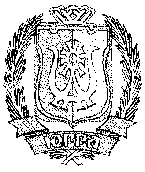 ДЕПАРТАМЕНТ ЭКОНОМИЧЕСКОГО РАЗВИТИЯХАНТЫ-МАНСИЙСКОГО АВТОНОМНОГО ОКРУГА – ЮГРЫ(ДЕПЭКОНОМИКИ ЮГРЫ)ПРИКАЗ«07» февраля 2014 г.				  			          	№ 29 г. Ханты-МансийскОб утверждении форм документов в целях формирования и ведения Реестра приоритетных инновационных проектов Ханты-Мансийского автономного округа – Югры	Во исполнение постановления Правительства Ханты-Мансийского автономного округа – Югры от 20декабря 2013 года № 555-п «О Порядке формирования и ведения Реестра приоритетных инновационных проектов Ханты-Мансийского автономного округа – Югры»ПРИКАЗЫВАЮ:1. Утвердить форму заявления о включении приоритетного инновационного проекта в  Реестр приоритетных инновационных проектов Ханты-Мансийского автономного округа – Югры (Приложение 1).Утвердить форму Реестра приоритетных инновационных проектов Ханты-Мансийского автономного округа – Югры (Приложение 2).Утвердить форму отчета о реализации приоритетного инновационного проекта Ханты-Мансийского автономного округа – Югры (Приложение 3).4. Отделу инноваций управления инвестиционной политики Департамента экономического развития автономного округа обеспечить формирование и ведение в электронном виде Реестра приоритетных инновационных проектов Ханты-Мансийского автономного округа – Югры и его размещение в сети Интернет.5. Контроль за исполнением настоящего приказа возложить на заместителя директора – начальника управления инвестиционной политики Департамента экономического развития Ханты-Мансийского автономного округа – Югры С.В. Черняева.Директор Департамента						   П.П.СидоровПриложение 1 к приказу Департаментаэкономического развития автономного округаот «__» _______ 2014 года №__«Об утверждении форм документов в целях формирования и ведения Реестра приоритетных инновационных проектовХанты-Мансийского автономного округа – Югры»   ЗАЯВЛЕНИЕО включении приоритетного инновационного проекта в Реестр приоритетных инновационных проектов Ханты-Мансийского автономного округа – Югры (наименование инновационного проекта)Заявитель: __________________________________________________________________		(полное и сокращенное наименование организации)Место нахождения: __________________________________________________________                                     (почтовый адрес, телефон, адрес электронной почты Заявителя)Организационно-правовая форма: ______________________________________________ИНН, Номер в едином государственном реестре юридических лиц/ индивидуальных предпринимателей (ЕГРН, ЕГРИП) ____________________________________________Наименование органа, выдавшего свидетельство о государственной регистрации: ____ ___________________________________________________________________________Юридический адрес юридического лица: _______________________________________Сфера применения инновационного проекта: ____________________________________Документы, подтверждающие права на интеллектуальную собственность:__________ ___________________________________________________________________________Стадия готовности инновационного проекта ____________________________________						    (идея, НИР, макет, прототип, иное (указать)Срок реализации инновационного проекта: ______________________________________Настоящим подтверждаю, что реализация инновационного проекта будет осуществлена на территории Ханты-Мансийского автономного округа – Югры.Список прилагаемых к заявлению документов:_______________________________________________________________________________________________________________________________________________________________________________________________________________Руководитель/Заявитель ________________                   ____________________________			           (подпись)                                                        (ФИО полностью)(печать) Приложение 2 к приказу Департаментаэкономического развития автономного округаот «__» _______ 2014 года №__«Об утверждении форм документов в целях формирования и ведения Реестра приоритетных инновационных проектов   Ханты-Мансийского автономного округа – Югры»   РЕЕСТРПРИОРИТЕТНЫХ ИННОВАЦИОННЫХ ПРОЕКТОВХАНТЫ-МАНСИЙСКОГО АВТОНОМНОГО ОКРУГА – ЮГРЫПриложение 3 к приказу Департаментаэкономического развития автономного округаот «__» _______ 2014 года №__«Об утверждении форм документов в целях формирования и ведения Реестра приоритетных инновационных проектовХанты-Мансийского автономного округа – Югры»   Отчет о реализации приоритетного инновационного проектаХанты-Мансийского автономного округа – Югры   Руководитель организации (должность)   _________    __________________                                       (подпись)    (Ф.И.О. полностью)Главный бухгалтер                      _________    __________________                                       (подпись)    (Ф.И.О. полностью)ДатаМ.П.Номер реестровой записи / Дата реестровой записи Полное и сокращенное наименование ЗаявителяНаименование проектаОбласть применения результата инновационного проекта (продукта, технологии)Планируемый объем инвестиций, тыс. рублейСроки реализации инновационного проекта (начала и окончания)Формы и объемы государственной поддержки  Статус проекта (реализуется / реализован)12345678N 
п/пНаименование показателей       Ед. измер.Предшест-вующий   
текущему 
год (факт)   Оценка  
текущего 
годаПрогнозный
план   
следующего за текущим  
года   N 
п/пНаименование показателей       20___ год20___ год20___ год 1234561. Выручка от реализации товаров (работ, услуг) без учета НДСтыс. рублей.2. Доля инновационной продукции      
(товаров, работ, услуг) в выручке от  
реализации товаров (работ, услуг)     
собственного производства  %3. Расходы организации на инновационную  
деятельность, всего     тыс. рублей 3.1в том числе: на исследование и разработку новых  
продуктов, услуг и методов их         
производства (передачи), новых        
производственных процессовтыс. рублей.3.2на приобретение машин и оборудования, 
связанных с технологическими          
инновациями           тыс. рублей3.3на приобретение новых технологий (в   
т.ч. прав на патенты, лицензии на     
использование изобретений,            
промышленных образцов, полезных       
моделей)тыс. рублей3.4на приобретение программных средств;  тыс. рублей3.5на маркетинговые исследования;        тыс. рублей3.6на аренду помещений, используемых для 
обеспечения деятельности;             тыс. рублей3.7на затраты, связанные с уплатой       
процентов по кредитам, привлеченным в 
российских кредитных организациях;    тыс. рублей3.8на сертификацию и патентование;       тыс. рублей4.Среднесписочная численность работниковчел.5.Среднемесячная начисленная заработная плата работниковтыс. рублей6.Объем налогов, сборов, страховых взносов уплаченных в бюджетную систему Российской Федерации тыс. рублей7.Инвестиции в основной капитал, всеготыс. рублей.7.1в том числе:собственные средстватыс. рублей7.2привлеченные заемные средстватыс. рублей7.3привлеченные в рамках программ государственной поддержкитыс. рублей